Student Name: _____________________________________ Period: _______   Date Due:_______/______/_______Business Management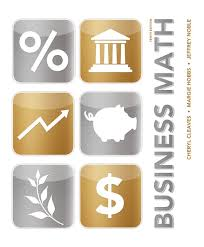 ______________________________________________How toStart & Operatea Small BusinessA Guide forTHE YOUNG ENTREPRENEURMathematics & Business MathSkills - Level 2FOR ENTREPRENEURS2.1 Cost of Goods Sold (COGS) 2.2 Gross Profit (GP) 2.3 Income Statements2.4 Return on Investment (ROI) _______San Leandro Business and Finance AcademyThe Network for Teaching Entrepreneurship, Inc. (NFTE)120 Wall Street, 29th Floor, New York, NY 1005+_____/  185pts    2.1 Cost of Goods Sold    (COGS) Example: The cost of goods (or services) sold can be thought of as the cost of selling “one additional unit.” Find the Cost of Goods Sold (COGS) for one complete leather jacket:calculate the cost of each type of material used to make one jacket then, add those costs to calculate the total COGS of one jacket. +____/6       A. Try It: The Cost of Goods Sold (COGS) for One Beaded NecklaceProvide the missing information to complete each chart.+____/7       B. The Cost of Goods Sold (COGS) for One Sling Bag   +____/7       C. The Cost of Goods Sold (COGS) for One Baby’s Bib+____/13      D. The Cost of Goods Sold (COGS) for One Tie-Dyed T-Shirt+____/9       E. The Cost of Goods Sold (COGS) for a Hair Scrunchy+____/9       F. The Cost of Goods Sold (COGS) for a Quartz Clock+____/9       G. The Cost of Goods Sold (COGS) for a Customized Jump Rope+____/11       H. The COGS for an Apple-Shaped Candle+____/9       I. The COGS for a Seed-Starter Tray+____/9       J. The COGS for a Sea Shell Picture Frame+____/9       K. The COGS for a Wooden Bird Feeder+____/7       L. The COGS for Dupe of a Demo Tape+____/7       M. The COGS for one square of Rice Krispies Treat (Note: This recipe makes 12 three-inch square Rice Krispies Treats. Find the COGS for one square.)+____/7       N. The COGS for one Hand Printed Greeting Card+____/7       O. COGS for a Customized DVD-Case Cover+____/7       P. COGS for a Wooden Window Box+____/15      Q.  COGS for one Soft-Shell Crab Sandwich+____/7     R. COGS for Black and White Milkshake+____/15     S. The COGS for one Gift Basket +____/7      T. The COGS for one Windsock+____/8   U. Tiago teaches and sells computer training courses. He provides lunch to each person who takes his one-day Internet training class. Create a tasty and healthy lunch menu that would cost Tiago under $4.05 per person in materials. Pick from only the items in the chart. Spend as close to $4.05 without going over as you can.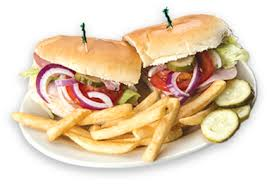 +_____/ 31pts                   2.2 Gross ProfitGross profit per unit is the selling price per unit			Selling Price per Unit	  minus the cost of goods sold (COGS) per unit.			− COGS per Unit									Gross Profit per UnitTotal gross profit is total revenue minus total cost of goods sold.        Total Revenue							   			  − Total COGS							 			  Total Gross Profit Example: If the selling price to a consumer for one leather bomber jacket is $250.00 and its cost of goods sold is $67.15, what is the gross profit?   	$250.00				-   67.15The gross profit for the jacket is $182.85.			           $182.85+______/4        B. Determine the gross profit for each of the following items+______/9         B. Determine the gross profit for each of the following items+______/7        C. Complete the chart. Add any missing information from the proposed COGS for this student store.+______/11       D. Determine the gross profit for each of the following services:+_____/134 pts.  		    2.3 Income StatementsAn income statement summarizes income and expense activity and calculates net profit or loss for a specific period of time.      Sales (A) −    Total Variable Costs (B1 Cost of Goods Sold + B2 Other Variable Costs)       Gross Profit (C)			         						A − B = C      Gross Profit(C) −    Fixed Operating Cost (D) 						     	C − D = E       Profit Before Taxes (E)              Profit Before Taxes(E)								E − F = G−   Taxes (F)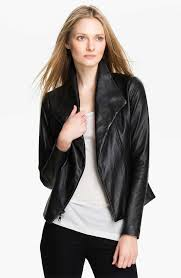      Net Profit or Loss(G)Example: Prepare an income statement for sales of leather jackets in March, if:   A = $25,000.00 B1 = $6,715.00; B2 = $100.00         D = $83.00    F = 25%+____/7       1. Write an Income Statement for The Beaded Necklace Company.A) Total Sales = the Consumer Price ($25.00) x the Number of Necklaces Sold (10)B) Total Variable Cost  is COGS ($15.81) x the Number of Necklaces Sold (10)C) Gross Profit or (Loss) is A - B = C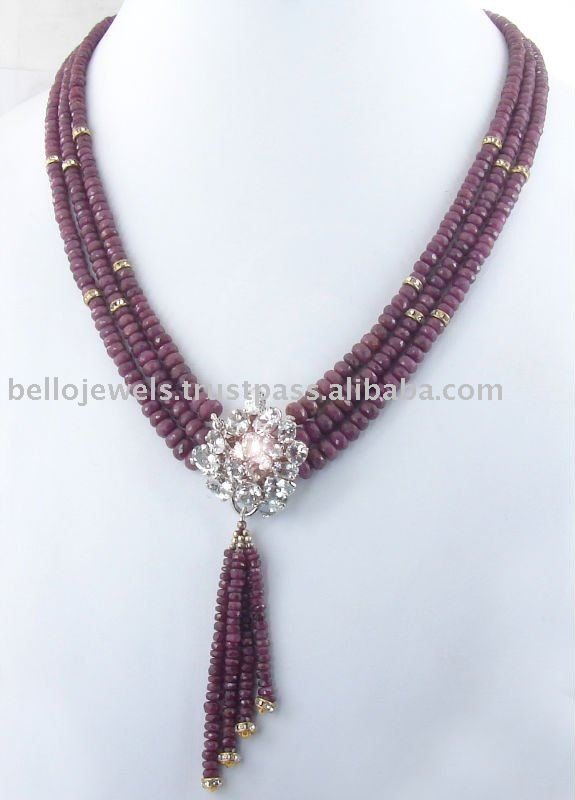 D) Total Fixed Operating Costs are D ($10.00) E) Profit or Loss Before Taxes is C - D = EF) Taxes are 25% of EG) Net Profit or Loss is E - F = G0000000000000000000The Beaded				A - B = C		Necklace Co.		C - D = E 000000000000				E - F = G+____/7       2. Write an Income Statement for Mythical Windsocks.During his first year in college, Travis noticed that some college students liked to buy items that had the name of their home state on them. Travis designed and produced windsocks for several states, and the college bookstore agreed to sell them on consignment. Write a quarterly Income Statement for Travis’ company, Mythical Windsocks, using the following numbers: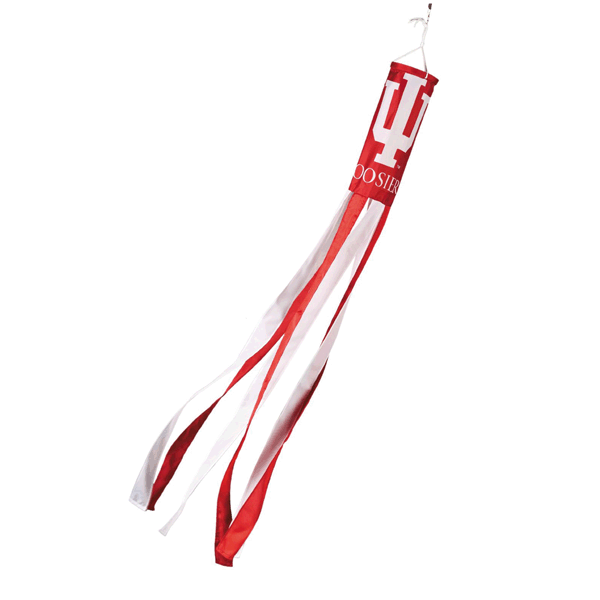 (A = $500.00)   (B = $252.00)    (D = $30.00)    (F = 25%)Mythical			A - B = C Windsocks		C - D = E		E - F = G+____/7       3. Write an Income Statement for Shoulder It All.For years, Magdalena made her own handbags.  At first, she only made them for friends and family members.  Before too long, she had to hire her cousin to help sew and deliver the bags to the dozen boutiques that bought them.  Write Magdalena’s income statement using the following numbers: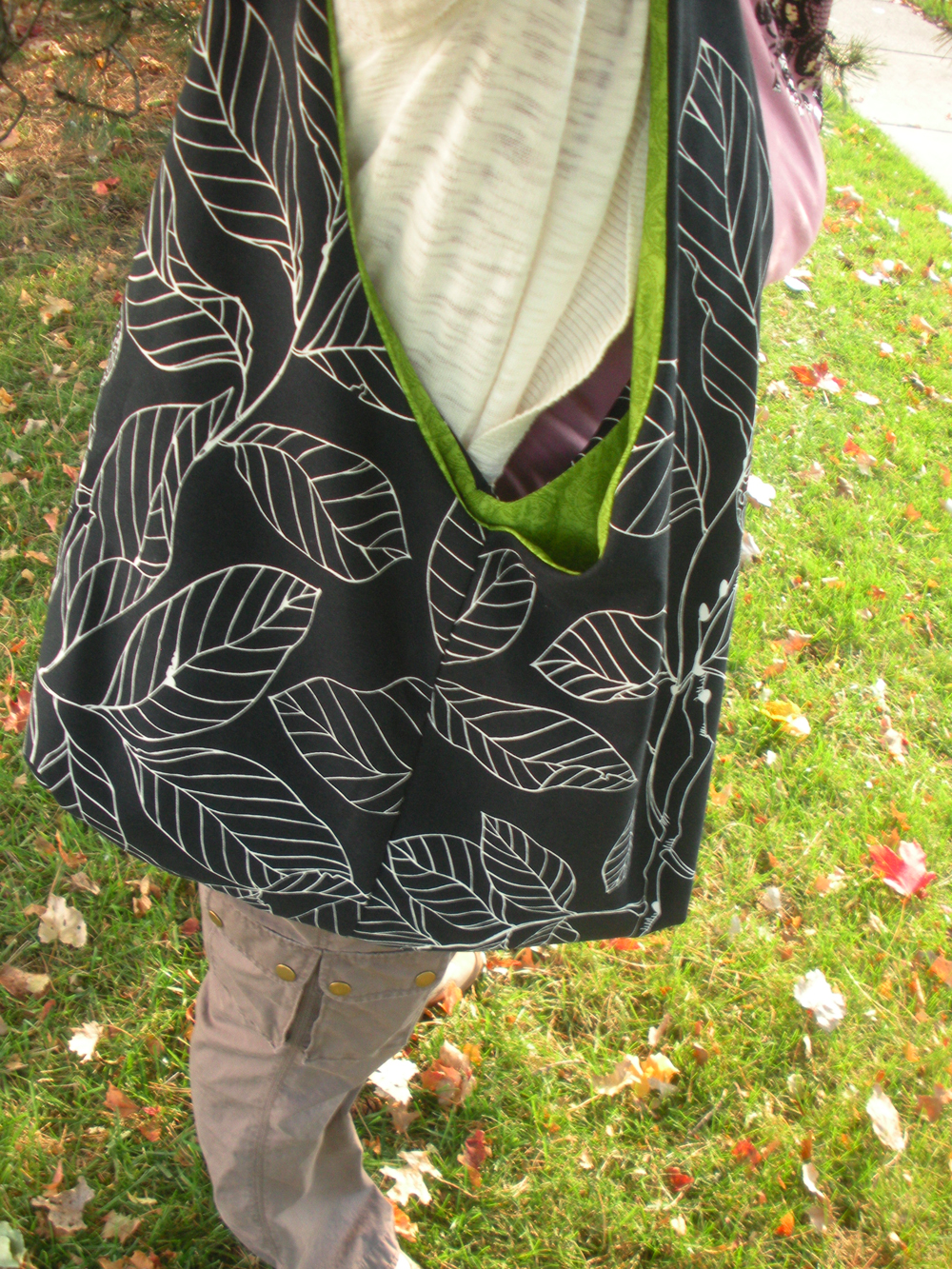 (A = $31,447.50)   (B = $13,387.50)    (D = $1,600)    (F = 25%)Shoulder		A - B = C  It ALL		C - D = E		E - F = G+____/7       4. Write an Income Statement for Karen and Diana.The Holiday Basket is one of the biggest sellers for the mail order catalogue started by Karen and Diana, two young single mothers who wanted to work at their own schedules out of their own homes.  The Holiday Basket was introduced in their fifth year of business.  Prepare their Income Statement for October through December using the following numbers:(A = $609,300.00)   (B = $167,557.50)    (D1 = $9,000.00)   (D2 = $750.00)    (F = 25%)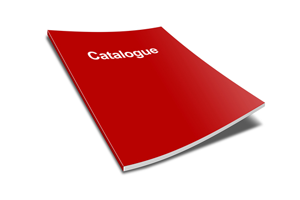  Karen					A - B = C    &		C - D = E  Diana		E - F = G+____/7       5. Write an Income Statement for Bibs for BabesNina did a lot of babysitting and got the idea for sewing baby bibs to earn extra money.  Prepare her Income Statement with the following information:24 Baby Bibs sold at a Consumer Price of $6.95 each.  The Cost of Goods Sold was $2.75 per bib.  There was a Fixed Cost of $10.00 for making copies of an advertising flyer, and Nina paid 25% tax.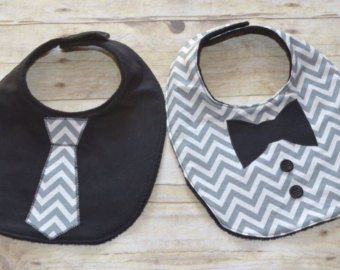 Bibs... for  Babes	A - B = C 		C - D = E						E - F = G+____/7       6. Write an Income Statement for Sibling’s Tees.Write an Income Statement based on the following:  A sister and brother spent their spring vacation tie-dying 200 T-shirts to sell over the summer.  They sold all 200 shirts in July.  The Selling Price was $12.95 per shirt.  Their Total Cost of Goods Sold was $6.35 each.  They spent $100 on advertising (a Fixed Operating Cost).  They paid 25% in taxes.(A = $2,590.00)   (B = $1,270.00)    (D = $100.00)    (F = 25%)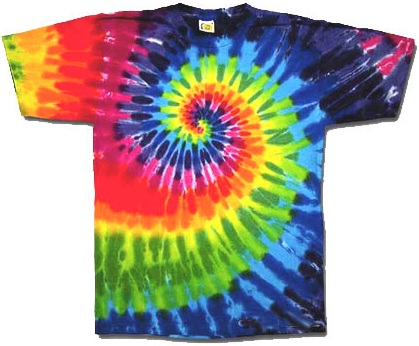 TTTTTTTTTTTTTTTTT Sibling’s Tees	A - B = C 		C - D = E TTTTTTTTTTTTTT			 						E - F = G	+____/7       7. Write an Income Statement for Morgan’s Hair Stuff.Write an Income Statement for this young entrepreneur.  Morgan sold a total of 350 Daisy Hair Scrunchies at five street fairs.  The Total Variable Costs including Cost of Goods Sold was $0.96 each.  The Selling Price was $5.00 each.  Morgan had no Fixed Operating Costs, but paid 25% in taxes.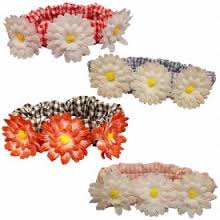 ///// \\\\\\\\\ Morgan’s	A − B = C  Hair		C – D = E  Stuff					E − F = G	+____/7       8. Write an Income Statement for Malcolm’s Time.Malcolm wants to find out if his business is profitable and if he should continue building and selling quartz clocks.  He decides to put together an Income Statement.  Compile one with the following information: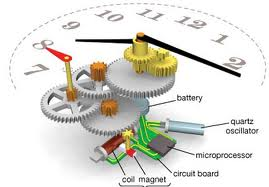 His Total Cost of Goods Sold was $16.01 per clock.  During the relevant time period, he sold 150 clocks at a price of $39.00 each.  He spent $495.00 on power tools (a Fixed Operating Cost), and he paid 25% tax.  Malcolm’s	A - B = C  TIME		C - D = E					E - F = G	Is Malcolm’s business profitable enough that he should continue building and selling quartz clocks?+____/7       9. Write an Income Statement for Jump Street.A father and his daughter made a jump rope as a birthday present.  Everyone in the family liked it so much, the daughter decided to make more ropes to sell.  In the first month of business, she sold 75 customized ropes for $10.00 each.  The Total Variable Costs including COGS was $2.40 per rope.  Her Fixed Operating Costs were $5.95 and she paid 25% tax.  Prepare an Income Statement for her.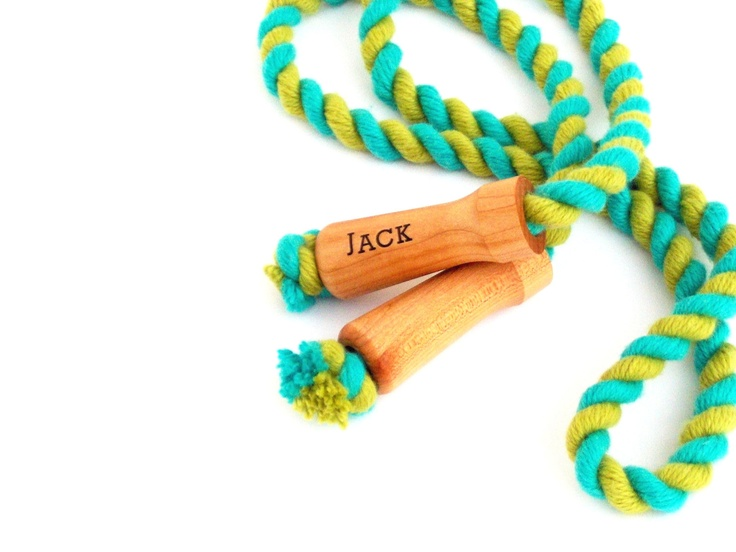 	A - B = C    JUMP    Street		C - D = E 						E - F = G	+____/7       10. Write an Income Statement for Candle Bright.Keela learned to make candles when she was in the Girls Scouts.  She decided to use this skill to earn some extra money.  She made 100 apple-shaped candles to sell over the holidays.  The Cost of Goods Sold per candle was $3.60.  She sold 75 candles at $8.00 each.  She had no Fixed Operating Costs, and she paid 25% tax.  Write up an Income Statement using these figures.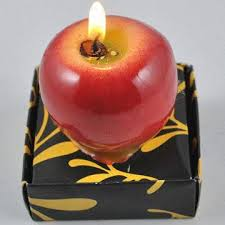       ()#######CANDLE	A - B = C Bright	      C - D = E						E - F = G	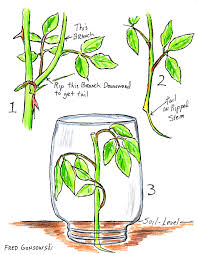 +____/9      11. Leon started his plant business, Plentiful, with cuttings and transplants from his grandmother’s garden. Now in its fifth year, Plentiful needs an Income Statement for a Seed Starter Tray.  Leon sold 5,510 of these gift trays at a consumer price of $12.00 each.  His Total Cost of Goods Sold (B1) was $3.08 each; his Other Variable Costs (B2) were $850.00. His Fixed Operating Costs were $2,750.00. He paid 25% tax. Use the Income Statement calculation to figure out Leon’s profit or loss from this business. A – (B1 + B2) = C         Remember: B1 = COGS; B2 = Other Variable CostsC − D = EE − F = G+____/5      12. Sea Shell Picture Frames sold very well at the beach gift shop during the summer season.  The store sold 1,008 at $20.00 each.  The Total Cost of Goods Sold was $9.00 each.  Fixed Operating Costs were $1,000.00, and Other Variable Costs were $350.00.  The tax rate is 25%. Were the items profitable as well as popular? How profitable? +____/5      13. Rebecca built her first bird feeder when she was eleven, from a plan she had found on the back of a cereal box.  Her company, Straighten Up and Fly Right, now has sales of nearly half a million dollars a year.  She needs an Income Statement for her Martin Bungalow Wooden Bird Feeder.  Over the period of this statement, her company sold 9,800 Bungalows for $19.00 each.  The Total Cost of Goods Sold on each feeder was $8.35.  Her Fixed Operating Costs were $10,000.00, and her Other Variable Costs were $800.00.  She pays 25% tax. What profit did Rebecca make?+____/5      14.  Andre made a video of the reunion concert of the Gross Prophets, his favorite band.  The first weekend, he sold 98 copies at a Consumer Price of $50.00 each.  His Total Cost of Goods Sold was $43.05 per tape.  He had no Fixed Operating Costs, but disbursed $1,000 in Other Variable Costs.  His tax rate was 25%.  Where could Andre make some changes in his entrepreneurial venture to make it more profitable?+____/5      15. After a four-day weekend of selling Rice Krispies® Treats outside her home, Chelsea wanted to figure out how much profit her business made. 180 squares sold at $.50 each; Total Cost of Goods Sold was $.26 per square. She had no Fixed Costs, but she distributed flyers – an Other Variable Cost of $5.00. Chelsea paid 25% tax. What was her profit? +____/5      16. Ti hand-printed greeting cards and sold them through his mother’s gift store.  For the period he considered, he sold 91 cards at $3.00 each.  His Total Cost of Goods Sold was $1.25 per card.  He had a Fixed Operating Cost of $4.95 and no Other Variable Costs.  His tax rate is 25%.  How much profit did Ti make?+____/5      17. Alex made a DVD-case cover as a Mother's Day present.  Since his mother’s friends admired them, he decided to go into business.  The first week, he sold 29 covers at $5.00 each.  His Total COGS was $2.69 apiece.  He had a Fixed Operating Cost of $7.95 and no Other Variable Costs.  He paid 25% tax. How much profit did Alex earn? +____/5      18. What was the profit or loss for The Box in the Window company based on the following numbers:  45 Window Boxes sold at a cost of $25.00 each; the Total Cost of Goods Sold was $4.79 each; Fixed Operating Costs were $525.00; and Other Variable Costs were $381.50.  The business pays taxes of 25%.+____/5      19. Camilla went out crabbing every morning and supplied her friend’s local seafood restaurant, The Chesapeake, with soft-shell crabs all summer. Halfway through the season, Camilla and her friend decided to write an Income Statement so they could see the profitability of her operation clearly in numbers. Use the following figures to determine the loss of profit from the venture:  620 Soft-Shell Crab Sandwiches sold at $12.50 each; Total Cost of Goods Sold is $2.77 per sandwich; there is an Other Variable Cost of $75.00 and a Fixed Operating Cost of $375.00.  The Restaurant pays taxes at a rate of 25%.+____/5      20. During an unusually hot July, an ice cream stand compiled the following numbers on one of their biggest sellers — the Black and White Milkshake − during the month of July: 1,301 milkshakes sold at $3.69 each.  The Total Cost of Goods Sold was $1.75 per shake.  Fixed Operating Costs: $430.00; Other Variable Costs: $32.00. The tax rate is 25%. How profitable for the store was this popular product? +____/5      21. The ice cream store business in question 20 actually had Total Fixed Operating Costs for July of $4300.00. Why might the ice cream store have decided to charge only $430.00 of that amount to the Income Statement for Black and White Milkshakes?  ________________________________________________________________________________________________________________________________________________________________________________________________+____/5      22. In question 19, The Chesapeake reported Other Variable Costs of $75.00. What might those expenses have been? ________________________________________________________________________________________________________________________________________________________________________________________________+____/62 pts.		2.4 Return on Investment (ROI)   Return on Investment is the net profit on an investment expressed as a percentage of the initial investment.			              Net Profit	   ROI =	           Investment    X 100       						     Think: times 100 because ROI is expressed as a %.    Remember: Net Profit = (A – B)  	                  A = Value of investment at the end of the periodB = Value of initial investment (what you started with)Example:+_______/44    1. Determine the Return on Investment (ROI) for the following businesses:   Remember to round decimals as needed.+_______/13    2. Complete the table. Add any missing information. +_______/5   3. If Jerome invested $450 to start and operate his business for one year and his total sales for that period were $450, did he really break even? Why?  ________________________________________________________________________________________________________________________________________________________________________________________________Needed to Make One JacketUnit Cost of MaterialCalculation Cost of Material 3 yards of leather$10.00 per yard Think, 3 yards are needed, and one yard costs $10.00, so... 3 X 10 = $30.00 3 yards of Thinsulate®$8.00 per yard3 X 8 = $24.003 yards of nylon$4.00 per yard 3 X 4 = $12.001 zipper $129.60 per gross(1 gross = 12 dozen) Think: 12 X 12 = 144, so... 129.60 ÷ 144 = $  0.90Thread $0.25 $0.25 X 1 = $ 0.25Total Cost of Goods Sold for One Complete JacketTotal Cost of Goods Sold for One Complete JacketTotal Cost of Goods Sold for One Complete Jacket$67.15Needed to MakeOne Necklace Unit Cost of MaterialCalculation Cost of Material 12 coral beads $3.60 per dozen $3.60 = 1 clasp $2.40 per dozen$2.40 ÷ 12 = 12 gold beads $0.50 each $6.00__ turquoise beads$1.00 each$6.00 __ inches nylon string $0.02 per yard $0.01Total Cost of Goods Sold for One Beaded NecklaceTotal Cost of Goods Sold for One Beaded NecklaceTotal Cost of Goods Sold for One Beaded NecklaceMaterials NeededUnit Cost Calculation Cost of Material ¾ yard floral chintz fabric $12.00 per yard ¾ yard lining material $4.00 per yard Thread $0.75 Total Cost of Goods SoldTotal Cost of Goods SoldTotal Cost of Goods SoldMaterials NeededUnit Cost Calculation Cost of Material ¼ yard terry cloth material$8.00 per yard1 yard binding$0.50 per yard1 duck emblem$0.25Total Cost of Goods SoldTotal Cost of Goods SoldTotal Cost of Goods SoldMaterials NeededUnit Cost of MaterialCalculation Cost of Material 1 cotton T-shirt$432.00 per gross(1 gross = 144)¼ oz. blue dye$4.00 per oz.¼ oz. green dye$4.00 per oz.¼ oz purple dye$4.00 per oz.1/8 cup soda ash$1.60 per cup15 rubber bands$0.01 eachTotal Cost of Goods SoldTotal Cost of Goods SoldTotal Cost of Goods SoldMaterials NeededUnit Cost of MaterialCalculation Total Cost of Material 1 elastic band$2.40 per dozen$1 silk daisy$4.80 per dozen$2 silk leaves$0.08 each$thread$0.20$Total Cost of Goods SoldTotal Cost of Goods SoldTotal Cost of Goods Sold$Materials NeededUnit Cost of MaterialCalculation Total Cost of Material 1 quartz clock movement$575.00 for 50$1 pre-cut clock case, paint, and numerals $225.50 for 50$Total Cost of Goods SoldTotal Cost of Goods SoldTotal Cost of Goods Sold$Materials NeededUnit Cost of MaterialCalculation Total Cost of Material 4 feet of clothesline$0.02 per foot$2 smokestack peg handles$0.35 each$½ oz. pink oil paint$13.00 per 8 oz.$½ oz. white oil paint$13.00 per 8 oz.$Total Cost of Goods SoldTotal Cost of Goods SoldTotal Cost of Goods SoldMaterials NeededUnit Cost of MaterialCalculation Total Cost of Material 16 oz. paraffin $14.08 for 10 Ibs.(1 pound = 16 oz.)$½ oz. red color cake$1.71 per ½ oz.$4 inches cotton wicking$.005 per inch$1 plastic apple$4.00 per bag of 10$½ oz. styrene$0.14 per oz.$Total Cost of Goods SoldTotal Cost of Goods SoldTotal Cost of Goods Sold$Materials NeededUnit Cost of MaterialCalculation Total Cost of Material 3 biodegradable seed pots$0.14 each$12 basil seeds$0.05 each$16 oz. soil(1 pound = 16 oz.)$16.95 for 50 pounds $8 feet wooden slatting for tray$0.20 per foot$hot glue$0.50$1 yard of ribbon$5.75 per 100 yards$1 hand-printed label$0.10$Total Cost of Goods SoldTotal Cost of Goods SoldTotal Cost of Goods Sold$Materials NeededUnit Cost of MaterialCalculation Total Cost of Material 1 wooden 5” x 7” frame$36.00  per dozen$20 assorted sea shells$0.25 each$hot glue$1.00$Total Cost of Goods SoldTotal Cost of Goods SoldTotal Cost of Goods Sold$Materials NeededUnit Cost of MaterialCalculation Total Cost of Material 2 feet of plywood$3.00 per foot$hot glue$ 1.00$nails$0.25$paint$1.00$1 hanger attachment$1.99 for 20$Total Cost of Goods SoldTotal Cost of Goods SoldTotal Cost of Goods Sold$Materials NeededUnit Cost of MaterialCalculation Total Cost of Material 1 audio cassette and plastic case$750.00 for case of 250$I hour engineer's time$40.00 per hour$1 label$54.00 per 1000$Total Cost of Goods SoldTotal Cost of Goods SoldTotal Cost of Goods Sold$Materials NeededUnit Cost of MaterialCalculation Total Cost of Material 10 oz. marshmallows$1.99 for 10 oz. bag$6 cups Rice Krispies$0.18 per cup$3 tablespoons margarine$0.03 per tablespoon$Total Cost of Goods SoldTotal Cost of Goods SoldTotal Cost of Goods Sold$Materials NeededUnit Cost of MaterialCalculation Total Cost of Material 1 ready-cut blank white vellum card$21.60 per gross(1 gross = 144)$1 hand-cut initial stamp$1.00$ink$0.10$Total Cost of Goods SoldTotal Cost of Goods SoldTotal Cost of Goods Sold$Materials NeededUnit Cost of MaterialCalculation Total Cost of Material 1 plastic DVD case$25.00 for 25$1 color photocopy$1.00$marbleized paper 7” x 9”$0.69 per 7” x 9” sheet$Total Cost of Goods SoldTotal Cost of Goods SoldTotal Cost of Goods Sold$Materials NeededUnit Cost of MaterialCalculation Total Cost of Material 16 feet of slat lumber$0.20 a foot$1 plastic 9" x 24” window box liner$14.75 for 25$glue/nails$ 1.00$Total Cost of Goods SoldTotal Cost of Goods SoldTotal Cost of Goods Sold$Materials NeededUnit Cost of MaterialCalculation Total Cost of Material 1 soft-shell crab$27 per dozen$1 oz. cornmeal$0.03$1 sourdough roll$0.25$1/5 tomato (slice) $0.05$lettuce leaves$0.03$mayonnaise$0.06$oil for frying$0.10$Total Cost of Goods SoldTotal Cost of Goods SoldTotal Cost of Goods Sold$Materials NeededUnit Cost of MaterialCalculation Total Cost of Material 1 cup vanilla ice cream$1.28 per cup$1 cup milk$0.17 per cup$3 tablespoons chocolate$0.30$Total Cost of Goods SoldTotal Cost of Goods SoldTotal Cost of Goods Sold$Materials NeededUnit Cost of MaterialCalculation Total Cost of Material 1 basket $24.00 per dozen$2 lb. cheddar cheese$3.001 canned ham$120.00 per dozen $3 jars of jam$3.006 oranges$2.00 per dozen$1 box crackers$2.00Cellophane wrap bag$0.50 for full basket bag$Total Cost of Goods SoldTotal Cost of Goods SoldTotal Cost of Goods Sold$Materials NeededUnit Cost of MaterialCalculation Total Cost of Material ½ yard rip-stop nylon$4.001 team emblem$3.00 per dozen$Thread 1 X $0.75$1 swivel hardware$____ for 24 $0.04 Total Cost of Goods SoldTotal Cost of Goods SoldTotal Cost of Goods Sold$5.04ItemCostapple$6.60/doz.muffin $9.00/doz.fresh burrito$5.50 ea.deli sub sandwich(each serves 4 people) $10.10 ea.deli hot dog $3.15 ea. bag of pretzels30 for $4.99bag of corn chips12 for $5.99banana$01.79/lb.(5 bananas)bags of carrot and celery stickswith Ranch dip$3.00/lb (1 lb. serves 15 people)lunch bags 100 for $2.50soda $0.50/canbottled water $0.30/bottlenapkins 300 for $2.59paper plates25 for $6.25Item Consumer PriceCOGSGross Profitbeaded necklace$25.00$15.81$windsock$10.00$5.04$sling bag$29.95$12.75$holiday basket$60.00$16.50$Item Consumer PriceCOGSGross Profitbaby bib  $6.95$2.75$tie-dyed t-shirt$12.95$6.35$hair scrunchy  $5.00$0.96$quartz clock$39.00$16.01$jump rope$10.00$2.40$apple candle  $8.00$3.60$seed- starter tray$12.00$3.08$sea shell picture frame$20.00$9.00$wooden bird feeder$19.00$8.35$Item Consumer PriceCOGSGross Profitdupe demo tape$50.00$43.05$Rice KrispiesTreat$0.50$   $0.24hand-printed greeting card  $3.00$   $1.75DVD-case covers  $5.00$2.69   $wooden window box$25.00$   $20.21soft-shell crab sandwich$$2.77   $9.73“Black and White” milkshake$$1.75   $1.94ServiceAmount Charged to CustomerCost of Materials UsedCost of Hired Labor Total COSS (Cost of Services Sold)Gross Profit2 hr. of lawn care @ 15.00/hr.$- gas for mower $0.75- grass seed for bare spots $0.10$7.00/hr$$3 hr. of babysitting @ $8.00/hr.$- bus fare $2.00- snack for children $3.00$5.00/hr$$1 hour of dog-walking@ $5.00/hr.$- dog treats $0.50. $$4.00$1.001.5 hr. of computer repair service@ $17.50/hr. plus cost of parts$- using own car for 4 mi. @ $0.365/mi. -$19.95 for new mouse$12.50/hr$$   (A) Sales$25,000.00− (B)Total Variable Costs       ( B1 + B2)    (B1) COGS:                             $6715.14+ (B2) Other Variable Costs:      + 100.00   =  Total Variable Costs:            $6815.14   }    6815.14= (C)Gross Profit  18,184.86− (D)Fixed Operating Costs         83.00= (E)Profit Before Taxes  18,101.86− (F)Taxes @ 25%     4525.47= (G)Net Profit $13,576.39ATotal SalesA =_________BTotal Variable Cost (COGS)B =_________CGross Profit or LossC =_________DFixed Operating CostsD =_________EProfit or Loss Before TaxesE =_________FTaxesF =_________GNet Profit or (Loss)G =_________ATotal SalesA  =_________BVariable Costs incl. COGSB  =_________CGross Profit or LossC  =_________DFixed Operating CostsD =_________EProfit or Loss Before TaxesE =_________FTaxesF =_________GNet Profit or LossG =_________ATotal SalesA =_________BTotal Variable Costs incl. Total COGSB =_________CGross Profit or LossC =_________DFixed Operating CostsD =_________EProfit or Loss Before TaxesE =_________FTaxesF =_________GNet Profit or LossG =_________ATotal SalesA =_________BTotal Variable Costs incl. COGSB =_________CGross Profit or LossC =_________DFixed Operating CostsD =_________EProfit or Loss Before TaxesE =_________FTaxesF =_________GNet Profit or LossG =_________ATotal SalesA =_________BTotal Variable Costs incl. COGSB =_________CGross Profit or LossC =_________DFixed Operating CostsD =_________EProfit or Loss Before TaxesE =_________FTaxesF =_________GNet Profit or LossG =_________ATotal SalesA =_________BTotal Variable Costs incl. COGSB =_________CGross Profit or LossC =_________DFixed Operating CostsD =_________EProfit or Loss Before TaxesE =_________FTaxesF =_________GNet Profit or LossG =_________ATotal SalesA =_________BTotal Variable CostsB =_________CGross Profit or LossC =_________DFixed Operating CostsD =_________EProfit or Loss Before TaxesE =_________FTaxesF =_________GNet Profit or LossG =_________ATotal SalesA =_________BTotal Cost of Goods SoldB =_________CGross Profit or LossC =_________DFixed Operating CostsD =_________E)Profit or Loss Before TaxesE =_________F)TaxesF =_________G)Net Profit or LossG =_________ATotal SalesA =_________BTotal Variable Costs incl.  COGSB =_________CGross Profit or LossC =_________DFixed Operating CostsD =_________EProfit or Loss Before TaxesE =_________FTaxesF =_________GNet Profit or LossG =_________ATotal SalesA =_________BTotal Cost of Goods SoldB =_________CGross Profit or LossC =_________DFixed Operating CostsD =_________EProfit or Loss Before TaxesE =_________FTaxesF =_________GNet Profit or LossG =_________ATotal SalesA =_________BTotal Variable Costs       (B1 + B2)B1 Cost of Goods Sold     _____B2 Other Variable Costs   _____B =_________CGross Profit or LossC =_________DFixed Operating CostsD =_________EProfit or Loss Before TaxesE =_________FTaxesF =_________GNet Profit or LossG =_________   Type       of    Investment     A  (value of investment at the end of the period)    B(value of    initialinvestment) Net Profit  (A − B)÷ B   X 100Return on Investment(ROI)Make and sell leather jackets$15,000.00$10,000.00  $15,000 −$10,000    $ 5,0005,000÷ 10,000= .5 .5X 100= 50%Make and sell beaded necklaces $400$200   $400−$200  $200200÷  200= 11 X 100= 100%Type of  Investment         A(value of investment at the end of the period)    B(value of    initialinvestment)Net Profit (A − B)   ÷ B(÷ value of    initialinvestment)  X 100(to convert     to a percentage)% Return on Investment (ROI)Windsockbusiness$1,000$500Sling Bag business$100,000$25,000HolidayBasket business$750,000$500,000Baby Bib business$300$100Tie-DyedT-Shirt business$5,000$1,500Hair Scrunchy business1,500$500QuartzClock business$6,000$3,000Jump Rope business$750$200Apple Candle business$100$100Seed Tray business$50,000$40,000Sea Shell Frame business$8,000$200Type of  Investment         A(value of investment at the end of the period)    B(value of    initialinvestment)Net Profit (A − B)% Return on Investment (ROI)BirdFeeder sales$250,000$100,000$150,000Demo Tape Duping business(-$500)$2,000  -$2,500Rice KrispiesTreat sales$20    $40200%GreetingCard sales$150   $100200%DVD CaseCover business$25  $150600%WindowBox sales$500  $250CrabSandwichsales$1,000$9,000Milk-Shake sales$250$2,250Swim Team Fund-raiserConcert$3,700$3,700